Version: 2024-01-25Eingangsdatum:Käthe-Kollwitz-Schule Bruchsal Reserveallee 5, 76646 Bruchsal, Tel. 0721 936-63300, Fax 0721 936-63599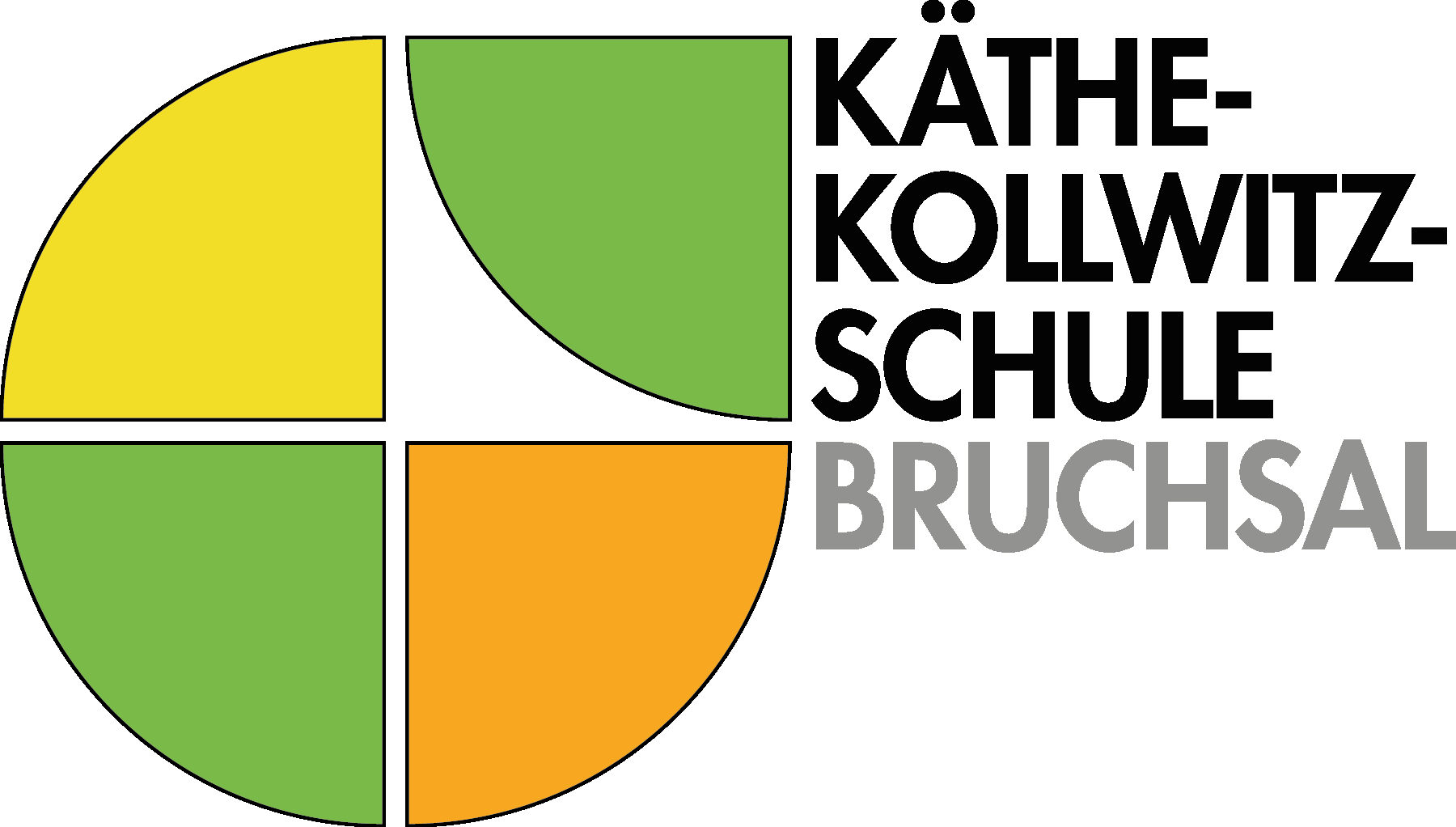 Aufnahmeantrag	Schuljahr 20     /20     Aufnahmeantrag	Schuljahr 20     /20     Aufnahmeantrag	Schuljahr 20     /20     Aufnahmeantrag	Schuljahr 20     /20     Aufnahmeantrag	Schuljahr 20     /20     Gewünschte SchulartGewünschte SchulartGewünschte SchulartGewünschte SchulartGewünschte SchulartEinjährige Berufsfachschule Ausbildungsvorbereitung dual (1BFAVD, AVdual)Einjährige Berufsfachschule Ausbildungsvorbereitung dual (1BFAVD, AVdual)Zweijähriges Berufskolleg zur Erzieherausbildung (2BKSP)Zweijähriges Berufskolleg zur Erzieherausbildung (2BKSP)Berufsfachschule für Zusatzqualifikationen (2BFQEE)Dreijährige praxisintegrierte Erzieherausbildung (BKSPIT)Dreijährige praxisintegrierte Erzieherausbildung (BKSPIT)Fachschule für Organisation und Führung (FOFT)Einjährige Berufsfachschule für Altenpflegehilfe (1BFA)Einjährige Berufsfachschule für Altenpflegehilfe (1BFA)Fachschule für Weiterentwicklung in der Pflege in Teilzeitform, Schwerpunkt Gerontopsychiatrie (FPGT)Dreijährige Berufsfachschule Pflege (3BFP) 
Pflegefachfrau/Pflegefachmann in Vollzeit 3 AusbildungsjahreDreijährige Berufsfachschule Pflege (3BFP) 
Pflegefachfrau/Pflegefachmann in Vollzeit 3 AusbildungsjahreFachschule für Weiterbildung in der Pflege, Schwerpunkt Leitung einer Pflege- und Funktionseinheit (FPLT) Einstieg in das zweite Ausbildungsjahr Einstieg in das zweite Ausbildungsjahr Einstieg in das zweite AusbildungsjahrEin Aufnahmeantrag für diese Schulart wurde auch an einer anderen Schule gestelltEin Aufnahmeantrag für diese Schulart wurde auch an einer anderen Schule gestellt nein	 ja, Name dieser Schule:      nein	 ja, Name dieser Schule:      nein	 ja, Name dieser Schule:     Für diese Schularten erfolgt die Anmeldung NICHT mit diesem Formular, sondern ausschließlich online über www.schule-in-bw.de/bewoFür diese Schularten erfolgt die Anmeldung NICHT mit diesem Formular, sondern ausschließlich online über www.schule-in-bw.de/bewoFür diese Schularten erfolgt die Anmeldung NICHT mit diesem Formular, sondern ausschließlich online über www.schule-in-bw.de/bewoFür diese Schularten erfolgt die Anmeldung NICHT mit diesem Formular, sondern ausschließlich online über www.schule-in-bw.de/bewoFür diese Schularten erfolgt die Anmeldung NICHT mit diesem Formular, sondern ausschließlich online über www.schule-in-bw.de/bewoSchülerin/SchülerSchülerin/SchülerSchülerin/SchülerSchülerin/SchülerSchülerin/SchülerSchülerin/SchülerSchülerin/SchülerSchülerin/Schüler weiblich männlich männlich divers ledig verheiratetName      Name      Name      Name      Vorname      Vorname      Vorname      Vorname      Geburtsname      Geburtsname      Geburtsname      Geburtsdatum      Geburtsdatum      Geburtsdatum      Geburtsort      Geburtsort      Geburtsland      Geburtsland      Geburtsland      Staatsangehörigkeit      Staatsangehörigkeit      Staatsangehörigkeit      Straße und Hausnummer      Straße und Hausnummer      Straße und Hausnummer      Straße und Hausnummer      Straße und Hausnummer      Straße und Hausnummer      Straße und Hausnummer      Straße und Hausnummer      PLZ      PLZ      Wohnort      Wohnort      Wohnort      ggf. Ortsteil       ggf. Ortsteil       ggf. Ortsteil       Telefon      Telefon      Handynummer      Handynummer      Handynummer      E-Mail      E-Mail      E-Mail      AusbildungsförderungAusbildungsförderung Bildungsgutschein Bildungsgutschein Bildungsgutschein BAföG BAföG BAföGErziehungsberechtigte / Ansprechpartner bei VolljährigkeitErziehungsberechtigte / Ansprechpartner bei VolljährigkeitErziehungsberechtigte / Ansprechpartner bei VolljährigkeitErziehungsberechtigte / Ansprechpartner bei Volljährigkeit Vater	 Mutter	 Betreuerin	 Betreuer Vater	 Mutter	 Betreuerin	 Betreuer Vater	 Mutter	 Betreuerin	 Betreuer Vater	 Mutter	 Betreuerin	 BetreuerName      Name      Vorname      Vorname      Straße und Hausnummer      Straße und Hausnummer      Straße und Hausnummer      Straße und Hausnummer      PLZ      Wohnort      Wohnort      Wohnort      Telefon      Handynummer      Handynummer      E-Mail      Bisherige SchuleBisherige SchuleBisherige SchuleBisherige SchuleBisherige SchuleBisherige SchuleBisherige SchuleSchulname      Schulname      Schulname      Schulname      Schulname      Schulort      Schulort       SBBZ Hauptschule/Werkrealschule Hauptschule/Werkrealschule Hauptschule/Werkrealschule Berufsfachschule Berufsfachschule 1BFAVD/AVdual   Gemeinschaftsschule, Niveau G    M    E    Gemeinschaftsschule, Niveau G    M    E    Gemeinschaftsschule, Niveau G    M    E    Gemeinschaftsschule, Niveau G    M    E    G8-Gymnasium G8-Gymnasium G9-Gymnasium Realschule, Niveau G    M     Realschule, Niveau G    M    Zuletzt besuchte Klasse   8     9    10    11     sonstigeZuletzt besuchte Klasse   8     9    10    11     sonstigeZuletzt besuchte Klasse   8     9    10    11     sonstigeZuletzt besuchte Klasse   8     9    10    11     sonstigeZuletzt besuchte Klasse   8     9    10    11     sonstigeSchulbesuch endet(e) am 31. Juli des JahresSchulbesuch endet(e) am 31. Juli des JahresSchulbesuch endet(e) am 31. Juli des JahresErreichter Schulabschluss Abschluss Förderschule Abschluss Förderschule Abschluss Förderschule Hauptschulabschluss Hauptschulabschluss Werkrealschulabschluss Realschulabschluss Versetzung Gymnasium Versetzung Gymnasium Versetzung Gymnasium Fachschulreife (2BFS) Fachschulreife (2BFS) Fachhochschulreife allg. Hochschulreife (Abitur) fachgeb. Hochschulreife fachgeb. Hochschulreife fachgeb. Hochschulreife sonstiger Abschluss sonstiger Abschluss kein AbschlussDie Aufnahme ist abhängig von der Erfüllung der Aufnahmevoraussetzungen der gewünschten Schulart und der Zahl der verfügbaren Schulplätze. Sofern Beratungsgespräche mit Mitarbeiter/innen des Unterstützungssystems stattfinden, können sich diese mit den Lehrer/innen darüber austauschen.Die Aufnahme ist abhängig von der Erfüllung der Aufnahmevoraussetzungen der gewünschten Schulart und der Zahl der verfügbaren Schulplätze. Sofern Beratungsgespräche mit Mitarbeiter/innen des Unterstützungssystems stattfinden, können sich diese mit den Lehrer/innen darüber austauschen.Die Aufnahme ist abhängig von der Erfüllung der Aufnahmevoraussetzungen der gewünschten Schulart und der Zahl der verfügbaren Schulplätze. Sofern Beratungsgespräche mit Mitarbeiter/innen des Unterstützungssystems stattfinden, können sich diese mit den Lehrer/innen darüber austauschen.Die Aufnahme ist abhängig von der Erfüllung der Aufnahmevoraussetzungen der gewünschten Schulart und der Zahl der verfügbaren Schulplätze. Sofern Beratungsgespräche mit Mitarbeiter/innen des Unterstützungssystems stattfinden, können sich diese mit den Lehrer/innen darüber austauschen.Die Aufnahme ist abhängig von der Erfüllung der Aufnahmevoraussetzungen der gewünschten Schulart und der Zahl der verfügbaren Schulplätze. Sofern Beratungsgespräche mit Mitarbeiter/innen des Unterstützungssystems stattfinden, können sich diese mit den Lehrer/innen darüber austauschen.Die Aufnahme ist abhängig von der Erfüllung der Aufnahmevoraussetzungen der gewünschten Schulart und der Zahl der verfügbaren Schulplätze. Sofern Beratungsgespräche mit Mitarbeiter/innen des Unterstützungssystems stattfinden, können sich diese mit den Lehrer/innen darüber austauschen.Die Aufnahme ist abhängig von der Erfüllung der Aufnahmevoraussetzungen der gewünschten Schulart und der Zahl der verfügbaren Schulplätze. Sofern Beratungsgespräche mit Mitarbeiter/innen des Unterstützungssystems stattfinden, können sich diese mit den Lehrer/innen darüber austauschen.Die Aufnahme ist abhängig von der Erfüllung der Aufnahmevoraussetzungen der gewünschten Schulart und der Zahl der verfügbaren Schulplätze. Sofern Beratungsgespräche mit Mitarbeiter/innen des Unterstützungssystems stattfinden, können sich diese mit den Lehrer/innen darüber austauschen.Hinweise zum Datenschutz befinden sich auf der Rückseite.Hinweise zum Datenschutz befinden sich auf der Rückseite.Hinweise zum Datenschutz befinden sich auf der Rückseite.Hinweise zum Datenschutz befinden sich auf der Rückseite.Hinweise zum Datenschutz befinden sich auf der Rückseite.Hinweise zum Datenschutz befinden sich auf der Rückseite.Hinweise zum Datenschutz befinden sich auf der Rückseite.Hinweise zum Datenschutz befinden sich auf der Rückseite.Datum / Unterschrift der Schülerin/des SchülersDatum / Unterschrift des gesetzlichen Vertreters/der gesetzlichen Vertreterin (bei minderjährigen Schüler/innen)Hinweise zum DatenschutzDie Angaben werden gem. der aktuell gültigen Datenschutzverordnung EU-DSGVO und des LDSG erhoben. Die Speicherung der Daten erfolgt elektronisch und in Akten. Die weitere Datenverarbeitung richtet sich nach den Vorschriften der EU-DSGVO und des LDSG. Sie haben ein Recht auf unentgeltliche Auskunft und Akteneinsicht. Bei vermuteten Verletzungen des Datenschutzrechts können Sie sich an den Datenschutzbeauftragten Ihres Bundeslandes wenden.Name und Kontaktdaten der Verantwortlichen (Stand 01.08.2023):Verarbeitung der Daten:Die Verarbeitung personenbezogener Daten ist zulässig, wenn sie zur Erfüllung der in der Zuständigkeit der öffentlichen Stelle liegenden Aufgabe oder in Ausübung öffentlicher Gewalt, die der öffentlichen Stelle übertragen wurde, erforderlich ist (Abs. 2, § 4 LDSG).Die Veröffentlichung von personenbezogenen Daten ist hiervon nicht betroffen. Über die Veröffentlichung von personenbezogenen Daten (z. B. Webseite, Jahresbericht etc.) wird eine gesonderte Einwilligungserklärung zu Beginn des Schuljahres ausgegeben.Dauer der Speicherung:Schülerkarteikarten und Schülerlisten in Papierform sowie Abschluss- und Abgangszeugnisse werden spätestens nach 50 Jahren, nachdem die Betroffenen die Schule verlassen haben, gelöscht.Klassen- und Kurstagebücher sind nach Ablauf der jeweils folgenden fünf Schuljahre zu löschen.Schriftliche Einwilligungserklärungen zur Veröffentlichung von Fotos in einem Druckwerk werden fünf Jahre nach der Veröffentlichung gelöscht.Schriftliche Einwilligungserklärungen zur Veröffentlichung von Fotos auf der Homepage werden fünf Jahre nach der Herausnahme aus der Webseite gelöscht.Notenlisten und Klassenarbeiten werden nach dem Ende des jeweils nächsten Schuljahres gelöscht, sofern keine Rechtsmittel eingelegt worden sind.Prüfungsunterlagen wie Prüfungsniederschriften und Prüfungsarbeiten werden fünf Jahre nach Feststellung des Prüfungsergebnisses gelöscht.Rechte des Betroffenen:Sie haben das Recht der auf Auskunft durch die Schule über die personenbezogenen Daten sowie auf Berichtigung oder Löschung oder auf Einschränkung der Verarbeitung oder eines Widerspruchsrechts gegen die Verarbeitung sowie des Rechts auf Datenübertragbarkeit.Sie haben das Recht, die Einwilligung jederzeit zu widerrufen, sofern die Datenverarbeitung auf einer Einwilligung des Betroffenen beruht, ohne dass die Rechtmäßigkeit der aufgrund der Einwilligung bis zum Widerruf erfolgten Verarbeitung berührt wird.Sie haben das Recht auf Beschwerde bei einer Aufsichtsbehörde.